Sbor dobrovolných hasičů Kostelec na Hanéve spolupráci s okolními sbory SDH a městem Kostelec na Hané,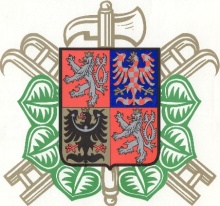 za finanční podpory Olomouckého kraje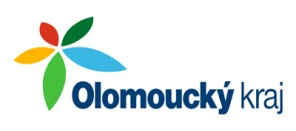 a pod záštitou starosty města Mgr.Františka Horáka,náměstka hejtmana a místostarosty města Ladislava HynkaVás tímto co nejsrdečněji zvou naNOČNÍ SOUTĚŽ14. ročníku hasičské všestrannosti"O hanáckó sekyrko"Kostelec na Hané 201815. září 2018Všeobecné informace:- soutěžní družstvo (dále jen družstvo) je přihlášeno na základě podané přihlášky- všichni účastníci startují na vlastní nebezpečí- každý účastník je povinen před startem mít vyplněné čestné prohlášení u pořadatele soutěže,    z tohoto důvodu není možné měnit složení družstva v průběhu soutěže bez vědomí  pořadatele, jinak bude družstvo diskvalifikováno- řidič vozidla účastnícího se soutěže dodržuje v průběhu přesunů mezi jednotlivými  stanovišti pravidla silničního provozu a pravidla bezpečné jízdy, přesun probíhá bez použití    zvukových a světelných výstražných signálů, nepožívá alkohol ani jiné návykové látky - povinná výstroj byla uvedena v pozvánce, každý soutěžící se dostrojí podle své   potřeby a klimatických podmínek a pokynů velitele družstva, vzhledem k noční době  soutěže je vhodná svítilna- pořadatel soutěže není schopen zcela ovlivnit, aby všechny soutěžní družstva měli stejné    světelné a klimatické podmínky v průběhu soutěže (za běžných podmínek), každé soutěžní  družstvo soutěží v daný časový a klimatický úsek, který se může průběžně měnit, a proto  nebude brán na rozdíl zřetel- v případě výrazné změny počasí (silná bouřka, vichřice, konec světa, apod..), která může  ohrozit bezpečnost účastníků soutěže, je v kompetenci pořadatele soutěž přerušit nebo  ukončit    Startovní pořadí:Startovní pořadí družstva je dáno pořadím obdržení přihlášky u pořadatele soutěže. Pro urychlení soutěže a minimalizaci prostojů soutěžních družstev se startuje s obsazením všech stanovišť s využitím check pointu.Propozice:Letošní ročník bude složen nejméně ze čtyř disciplín hlavních. A ani letos se o samotném průběhu jednotlivých úkolů nebudeme příliš rozvádět. Přejeme si totiž, aby byla zachována jedna z myšlenek soutěže, tedy řešení situací napodobující reálné zásahy, u kterých taky dopředu nikdy nevíte, co vás přesně čeká. Rychlostní ustrojení – cílem soutěžního družstva je v co nejkratším čase provést ustrojení do kompletní zásahové výstroje a výzbroje.Dopravní nehoda - každé z družstev bude mít přichystánu modelovou situaci, která představuje reálnou dopravní nehodu se zraněním cestujících.PožárTechnická pomoc – pohřešované osoby Technická pomoc – spolupráce s IZSLetecká nehoda Hodnocení:Oproti loňskému roku se bodování soutěžních disciplín nijak nemění. Čas se neměří, resp. nemá vliv na hodnocení družstva. Aby se ale předešlo tomu, že se provádění jednotlivých úkolů protáhne do řádu desítek minut, je stanoven čas limitní. Ten je 20 - 30 minut dle náročnosti disciplíny. Pokud v tomto čase nezvládne družstvo úkol splnit, je jeho pokus rozhodčím na stanovišti ukončen a družstvo je penalizováno tak, jako by disciplínu vůbec nesplnilo. Jedinou výjimkou je rychlostní ustrojení, kde je pro objektivní hodnocení nutné čas měřit. Při této disciplíně je zvolena jednoduchá přepočtová tabulka 1 sekunda = 1 trestný bod (např. družstvo se stihlo obléct za 1min. 38s. = 98 s. = 98 trestných bodů + trestné body za jednotlivé chyby). Na všech stanovištích budou rozhodčí udělovat trestné body, které nakonec rozhodnou o celkovém výsledku v soutěži.Jedna chyba je vždy ohodnocena 10 trestnými body. Hodnotí se technika, taktika, práce velitele, používání věcných a osobních ochranných prostředků, bezpečnost práce, kvalita poskytnuté první pomoci, komunikace, ale i celá řada dalších drobných detailů, které by u skutečného zásahu mohly ovlivnit jeho průběh nebo vést ke zranění a ohrožení, ať už hasičů nebo postižených osob.Každý, kdo obdrží trestné body, má právo na vysvětlení, za co byly uděleny!Nesplnění disciplíny je sankcionováno 1.000 trestných bodů. Za nesplnění disciplíny se rozumí situace, kdy se družstvo na stanoviště vůbec nedostaví, odmítne disciplínu plnit, nesplní stanovený úkol v maximálním časovém limitu, některý ze členů družstva bude ve stavu, který mu neumožní bezpečné plnění disciplíny nebo družstvo udělá během plnění úkolu fatální chybu, která by u reálného zásahu měla za následek ohrožení zasahujících nebo zachraňovaných.O celkovém výsledku soutěže pak rozhodne celkový součet trestných bodů. Vyhrává družstvo, které jich obdrží nejméně.Protesty:Doufáme, že k žádnému nebudete mít důvod. Pokud i přesto budete chtít protest podat, pak si připravte kauci 500 Kč. Protest podejte písemně a to do 10 minut od dojezdu na hasičskou zbrojnici v Kostelci. Pokud bude protest uznán jako odůvodněný, bude vám kauce vrácena. Rozhodčí budou rozhodovat objektivně a nikoho nechceme poškodit. Chceme vás naučit něčemu novému. Nikdo z družstev nebude vědět kromě těchto propozic nic dopředu.Organizátoři soutěže mají právo disciplíny a jejich bodové hodnocení upravit nebo úplně změnit. Všichni účastníci soutěže o tomto budou předem informováni.Družstvu, které se nezúčastní v předepsané výstroji na nástupu v plném počtu, bude připočteno 60 trestných bodů!Doufáme, že jste se nezalekli některých disciplin. Vůbec se nebojte a přijeďte, soutěž bereme jako zkvalitnění znalosti hasičů a to, co vám moc nepůjde, příště vylepšíte.Těšíme se na vaši účast!